優化單位計畫編號：________                      工程人才編號：________優化單位名稱：_____________                          *工程人才編號請對應工程人才人力表之編號  優化單位計畫名稱：_____________                 工程人才姓名：________請自行增加表格列數備註：(1)執行實務專題時數，請依3/1-8/31實際執行狀況填寫      (2)實務專題類型：1.實作型 2.業界交流型      (3)請附上工程人才參與實務專題發展或活動之佐證照片6張以上，照片須加上日期(年/月/日)      (4)指導師與工程人才皆需於紀錄表結尾處親筆簽名【參與實務專題發展或活動照片】備註：請自行增列表格列數。每張照片須有日期(照片右下角需註明拍攝之年/月/日)，照片下方請加上說明文字，說明該照片之主題。【發展成效評估】備註：由1位指導師代表填寫對工程人才實務專題成果之發展成效評估*指導師簽章：______________________    工程人才簽名：___________________               ______________________               ______________________(若有超過1位指導師，每份工程人才紀錄表請至多3位指導師代表簽名)項次日期指導師時數(註1)實務專題類型(註2)主題內容16/12吳小春21低功耗嵌入式物聯網應用之硬體系統設計電路焊接/設計、及量測教學2345678910實務專題時數合計實務專題時數合計實務專題時數合計共___________ 小時共___________ 小時共___________ 小時共___________ 小時範例：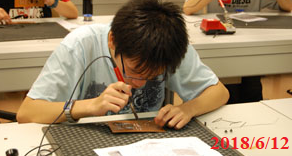 低功耗嵌入式物聯網應用之硬體系統設計